กรณีศึกษาเกษตรกรสวนยางพารา  พืชร่วมยางจังหวัดระนองสวนยางพาราผสมผสานโดยจัดรูปแบบปลูกพืชสลับแถว 1.บริบทพื้นที่และแรงบันดาลใจในการเกษตรสวนยางยั่งยืน (พืชร่วมยาง)         นายอภิชา  ทองสุยประธานกลุ่มวิสาหกิจชุมชนผู้ผลิตยางพารากะเปอร์  ศูนย์เรียนรู้เศรษฐกิจพอเพียง สปก.ระนอง   และหมอดินอาสา :กรมพัฒนาที่ดิน  ครูบัญชี:กรมตรวจบัญชีสหกรณ์    มีความมุ่งมั่นตั้งใจน้อมนำหลักปรัชญาเศรษฐกิจพอเพียงพระบาทสมเด็จเจ้าอยู่หัวภูมิพล รัชกาลที่ 9  มาประยุกต์ปฏิบัติในการทำการเกษตรครบวงจร เพื่อปรับเปลี่ยนวิถีการผลิตจากเกษตรเชิงเดี่ยวเป็นเกษตรผสมผสาน    ลดความเสี่ยงในการประกอบอาชีพเกษตรกรรม แก้ปัญหายางพาราราคาตกต่ำ  และได้ผ่านมาได้ศึกษาเรียนรู้  ดูงานรูปแบบการทำเกษตรเศรษฐกิจพอเพียงจากพื้นที่ต่าง   นำปรับรูปแบบการทำเกษตรสวนยางพารา  ปลูกไม้ผลเสริมในสวนยาง  พืชพืชผักท้องถิ่น  จัดโซนพื้นที่ทำเกษตรที่หลากหลายกิจกรรม ตั้งแต่ปี 2548  ถึงปัจจุบันได้เป็นเป็นตัวอย่าง  แหล่งเรียนรู้ให้แก่เกษตรกรนายอภิชา กล่าวถึงหลักคิดการทำงาน “  เพราะงานพัฒนาที่ทำ เราเป็นเจ้าของร่วมกับชุมชน  จะให้ใครที่ไหนมาพัฒนาให้เรา   เราทุกคนต้องช่วยกันทำ ช่วยกันดูแลด้วยภูมิปัญญาที่มี   และยึดมั่นบนผลประโยชน์ของชุมชน และกล้ายืนหยัดทำในสิ่งที่ถูกต้องและเป็นธรรม   ”2. ความคาดหวังจากการสวนยางยั่งยืน(พืชร่วมยาง)    ขยายผลศูนย์เรียนรู้เศรษฐกิจพอเพียง  สปก.ระนอง     ให้เกษตรกรรายอื่นได้สืบสานตามรอยพ่อพอเพียง  ทำการเกษตรผสมผสานทั้งพืชและสัตว์  การผลิตปุ๋ยชีวภาพ  การเพาะกล้าไม้     การเพิ่มรายได้จากสวนยาง   จากพืชผักเหลียง มะนาว    สมุนไพร  ไม้ดอก   และการพัฒนา ต่อยอดกลุ่มวิสาหกิจชุมชนผู้ผลิตยางพารากะเปอร์  ซึ่งมีสมาชิก 152 ราย  ทุนหมุนเวียน 2.2 ล้านบาท  ให้มีสมาชิกมีเงินออมผ่านการสัจจะออมทรัพย์ และทุนหมุนเวียนบริการสินเชื่อ สวัสดิการแก่สมาชิก รวมทั้งต่อยอดกิจกรรมการผลิตอื่น ในการพัฒนาคุณภาพชีวิตสมาชิกในหมู่บ้าน3. รูปแบบการทำสวนยางยั่งยืนของนายอภิชา ทองสุย         มีการทำเกษตรผสมผสาน มีกิจกรรมการผลิตทั้งพืชและสัตว์ที่หลากหลาย  โดยจัดแบ่งพื้นที่ไว้ 4 โซน  โซนพื้นที่ 1 ไร่ สำหรับบ้านที่อยู่อาศัยและพืชผักสวนครัว   โซนที่ 2  พื้นที่ลุ่ม  3 ไร่ ปลูกมะนาว พืชผักและไม้พื้นบ้านกับขุดสระน้ำเลี้ยงปลา   ทำเรือนเพาะชากล้าไม้  ศูนย์เรียนรู้เศรษฐกิจพอเพียง   โซนที่ 3 พื้นที่ 12 ไร่ สวนยางพาราแซมด้วยไม้ผลลองกองและผักเหลียง    โซนที่ 4  พื้นที่ 11 ไร่  โค่นยางพารา   จัดแถวแบบฟันทัวแล้ว ปลูกทุเรียน  ผสมกับไม้พื้นที่บ้านกับไม้ป่าเศรษฐกิจ  (ได้รับทุนสงเคราะห์ กยท. ปี 61 ปลูกระยะ 3+10 เมตร    50 ต้นต่อไร่)   4. การบรรลุเป้าหมายทำสวนยางยั่งยืนของของนายอภิชา ทองสุย         	    หลังการปรับเปลี่ยนการผลิตจากสวนยางเชิงเดี่ยวมาเป็นสวนยางยั่งยืน(เกษตรกรรมยั่งยืน :รูปแบบเกษตรผสมผสาน)  มีผลลัพธ์ที่เกิดขึ้น 4  ประการ  ดังนี้   1) มีความมั่นทางอาหารในครัวเรือนและชุมชน : ผลผลิตจากพืชและสัตว์ที่เลี้ยงไว้   มีผักผลไม้ปลอดสารไว้บริโภคและแจกจ่ายแก่ญาติมิตร      2) มีรายได้และลดรายจ่ายในครัวเรือน  : รายได้ทั้งรายวันและสัปดาห์จากพืชผักพื้นบ้าน จำหน่ายกล้าพันธ์ไม้-ไม้ประดับ    พร้อมๆ กับลดค่าใช้จ่ายซื้อผักผลไม้มาบริโภคในครัวเรือน        3)ลดต้นทุนการผลิตในแปลงเกษตร  ทั้งค่าปุ๋ย แรงงานน้อยลง  ไม่ใช้สารเคมีในแปลง  อันเป็นการเพิ่มรายได้จากสวนยาง  4) ต้นยางพาราความต้านทานโรค  เมื่อระบบนิเวศฟื้นคืนเกื้อกูลซึ่งกันและกัน5. มีรายได้/รายจ่ายครัวเรือนจากการทำสวนยางยั่งยืน ของนายอภิชา ทองสุย         ตารางแสดงรายได้ –รายจ่าย ครัวเรือน  ในแปลงเกษตร  27 ไร่สรุป รายได้จากยางพาราในพื้นที่พืชร่วมยางได้เท่าเดิม ซึ่งมาจากรายได้พืชอายุสั้นไม่ต่ำกว่า 28,100 บาท/เดือน  ทั้งนี้ลดค่าใช้จ่ายการบริโภคในครัวเรือนและแบ่งปันกับเครือข่าย ประมาณการเป็นจำนวน 6,000 บาท/เดือน  ลดต้นทุนการผลิตได้ประมาณ  10,500  บาท/เดือน     และมีมูลค่ารวมทางสินทรัพย์ในแปลง(รวมที่ดินและสิ่งปลูกสร้าง)  7,400,000 บาท  6. การเป็นสมาชิกกลุ่มสถาบันเกษตรกร เช่น กลุ่มวิสาหกิจชุมชน กลุ่มเกษตรกร ฯลฯ และบทบาทหน้าที่ในกลุ่ม การได้รับประโยชน์จากการรวมกลุ่ม 	นายอภิชา ทองสุย         เป็นประธานวิสาหกิจชุมชนผู้ผลิตยางพารากะเปอร์     ทำหน้าที่ในการบริหารจัดการกลุ่มทั้งการออมเงินและให้บริการสินเชื่อเพื่อการผลิต  การผลิตปุ๋ยชีวภาพและปัจจัยการผลิตแก่สมาชิก  อีกทั้งยังเป้นอาสาสมัครทั้งหมอดินอาสา  และครูบัญชี  รวมทั้งเป็นคณะกรรมการปฏิรูปที่ดินจังหวัดระนอง7. ปัจจัยประสบความสำเร็จในการทำสวนยางยั่งยืน มีอะไรบ้าง     ของนายอภิชา ทองสุย         สรุปได้ 3   ประการสำคัญ ได้แก่ 1)มีการศึกษาเรียนรู้จากแปลงเกษตรต้นแบบสวนจากแปลงต่างๆ การฝึกอบรมหลักสูตรต่างๆ ปรับประยุกต์ตามหลักปรัชญาเศรษฐกิจพอเพียงใช้ จัดโซนพื้นที่แปลงเกษตรทำการผลิตผสมผสานที่เหมาะสม 2)มีทุนที่เพียงพอสำหรับพัฒนาการประกอบการ พัฒนาปรับปรุงแปลงเกษตร  3)มีสมาชิกเครือข่ายและภาคีสนับสนุน ในฐานะเป็นประธานกลุ่มสถาบันเกษตรกร  จึงได้รับการสนับสนุนและความร่วมมือจากภายนอกได้มาดียิ่ง8. ปัญหาอุปสรรคจากการทำทำสวนยางยั่งยืน มีอะไรบ้าง     ที่ผ่านมาก็จะพบปัญหา  1)ด้านแรงงานภาคเกษตรราคาแพงด้วยการทำการเกษตรไม่ใช้สารเคมีจึงต้องใช้แรงงมาต่อเนื่อง 2)ข้อจำกัดทางระเบียนข้อกฎหมายราชการในการดำเนินงานขอรับการสนับสนุนจากราชการให้บริการแก่สมาชิกกลุ่มเกษตรกรและเครือข่าย 9. แผนงานในอนาคตต่อการทำพืชร่วมยางอย่างไร ?    พัฒนาแปลงสวนยางพาราแต่ละโซนพื้นที่มีพันธุพืชที่หลากหลาย  นำมาแปรรูปรูปเพิ่มมูลค่าให้เกิดรายได้  เป็นตัวอย่างแก่สมาชิกกลุ่มและเครือข่ายสวนยางพารา  และขยายผลความรู้ โดยศูนย์เรียนรู้เศรษฐกิจพอเพียง  ผ่านองค์ความรู้การเกษตรผสมผสาน 10. ข้อเสนอแนะอะไรบ้างต่อหน่วยงานต่างๆที่เกี่ยวข้อง เช่น กยท. /สนง.เกษตร/ เกษตรและสหกรณ์ ฯลฯ ในการทำนโยบายทำสวนยางยั่งยืน มีอะไรบ้าง     	คือ 1) การยางแห่งประเทศไทย(กยท.)  และกระทรวงเกษตร  ควรสนับสนุนหรือเพิ่มแรงจูงใจให้เกษตรกรทำเกษตรผสมผสาน หรือสวนยางยั่งยืน  จะทำให้จัดการปัญหาได้อย่างยั่งยืน  2)การสนับสนุนศูนย์เรียนรู้เศรษฐกิจพอเพียง  ให้มีกิจกรรมขยายผลความรู้ที่ต่อเนื่อง ................รูปผังแปลงนายอภิชา ทองสุย  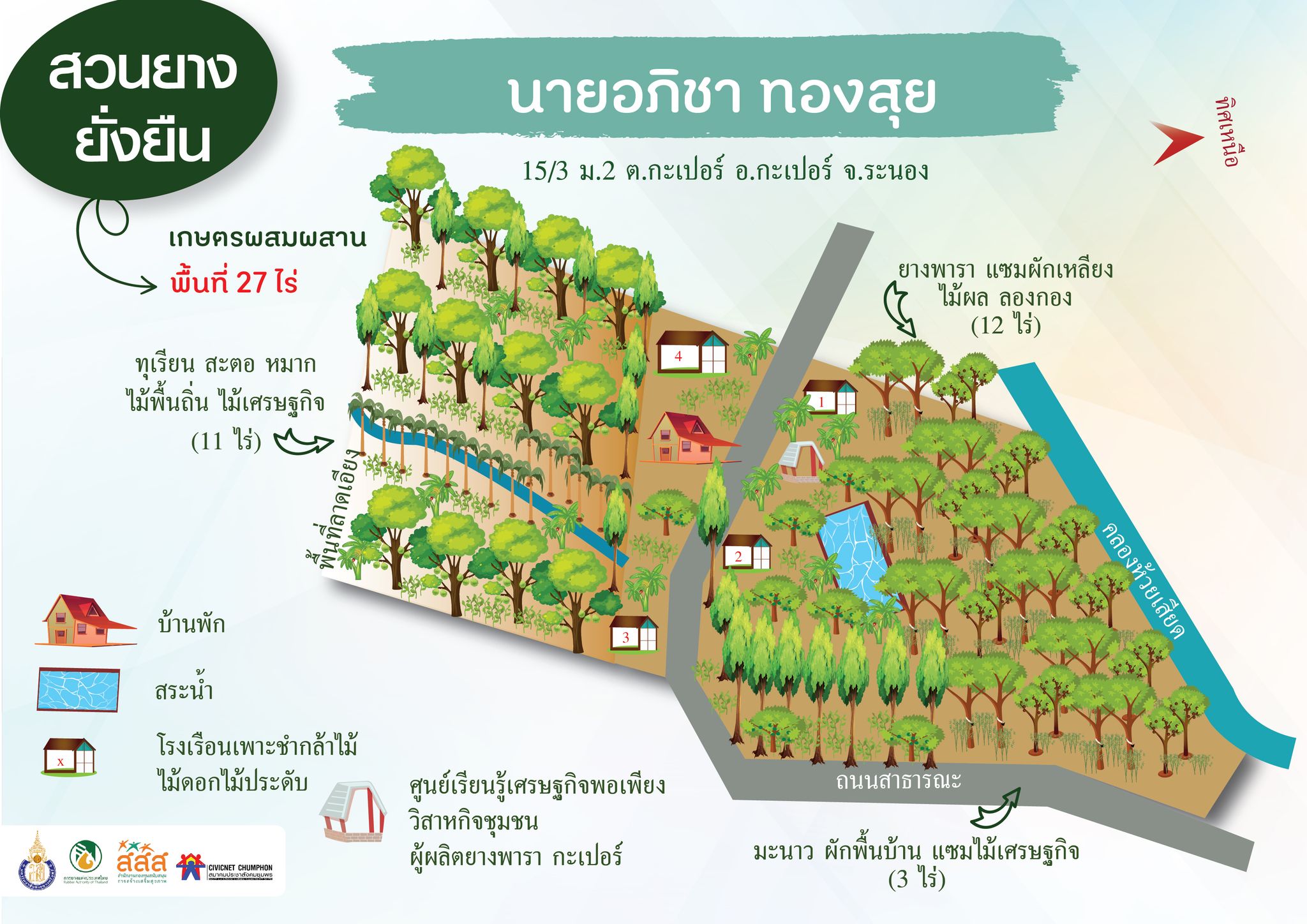 ประเภท/ห้วงเวลากิจกรรมการผลิตรายได้(บาท/ปี)รายจ่าย(บาท/ปี)หมายเหตุรายวันรายได้: ลดค่าใช้จ่ายพืชผักอาหารและสัตว์น้ำในครัวเรือน วันละ 200 บาท และจำหน่ายพันธุ์ไม้/กล้าไม้/ไม้ดอกไม้ประดับ  700 บาท   รวมเดือนละ  8,100 บาท  97,200สัปดาห์รายได้: ค่าพืชผักเหลียง มะนาว   ละ 2500 บาท เดือนละ 10,000 บาท 120,000สัปดาห์จ่ายค่าแรงงาน 2 คน  สป.3000 บาท เดือนละ 12,000  บาท120,000รายเดือนรายได้:ยางพารา 12 ไร่ เดือนละ 10,000 หลักหักค่าแรงแล้วคงเหลือ 5,000 บาท จำนวน 10 เดือน(ปิดกรีด   2 เดือน)รายจ่าย: ค่าวัสดุอุปกรณ์การเกษตร  เฉลี่ยเดือนละ  3000 บาท100,00096,000รายปีรายได้:จำหน่ายผลไม้ลองกอง20,000รวมต่อปีประมาณการรายได้-รายจ่ายต่อปี337,200216,000มูลค่าต้นไม้-ไม้ป่าเศรษฐกิจ  อายุ 7  ปี จำนวน 500 ต้น (500+365+3+7= 3,832,500)รวมมูลค่าต้นไม้ในแปลง ณ ปัจจุปัน3,832,500 บาท(การคำนวณมูลค่าของธนาคารต้นไม้ คือ  จำนวนต้น+จำนวนวัน+วันละ 3 บาท+จำนวนปี = มูลค่าต้นไม้)